Day in the Life of the Hudson River 10/20/16 Data (Salt Front ~RM 80)RIVER MILE -1Governor’s Island, Upper NY Bay/Buttermilk ChannelRoy Arrezzo  - New York Harbor School PM 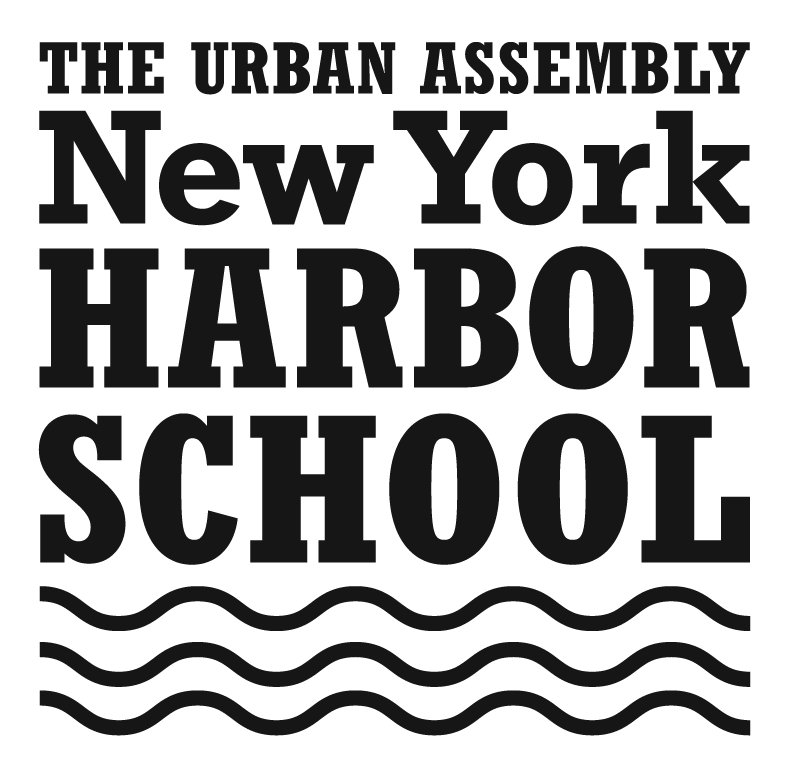 30 students 10th graders, 2 adultsLatitude N 4041’29” - Longitude W07401.14’Location: Pier 101, NE Governor’s Island – Upper NY BayArea: Pier along waterfront of the islandSurrounding Land Use: 100% converted to public access programs (education, boating, recreation)Sampling Site: Pier, shoreline is bulkheadedPlants in area: NoneWater depth: surface samplesTimes: Data collected throughout the dayHigh Tide: 12:16 PM – LT 6:02 AM ITEMTimeTimeReading 1Reading 2CommentsPhysicalAir Temperature1:20 PM1:20 PMCFWind Speed1:20 PM1:20 PMwindy8.2 mphBeaufort #4Cloud CoverOvercast >90%Overcast >90%Altostratus and StratocumulusWeather todayCloudy, Mild temperature, chance of showers Cloudy, Mild temperature, chance of showers Cloudy, Mild temperature, chance of showers Cloudy, Mild temperature, chance of showers Cloudy, Mild temperature, chance of showers Weather recentlycoolcoolcoolcoolcoolWater depth5 meters deep 5 meters deep 5 meters deep 5 meters deep 5 meters deep Water Temperature1:20 PM19 CF19 CFTurbidity – turbidity tube1:20 PM90 cm90 cmChlorophyll 0.3 ChemicalDO (chemmet kit)1:20 PM5.7 mg/L5.7 mg/L19 C60% saturationpH – Lamotte wide range pH kit1:20 AM7.87.8Salinity(Refractometer)1:20 PM27 ppt27 pptTidesHT 12:16 PMFlooding end SLACKFlooding end SLACKCurrentsNEEbbingEbbing6 ktsOrganisms – oyster trapsMud crabsGreen crabsGreen crabsBlue CrabOyster drillsOyster toad fish Black fishBlack fish